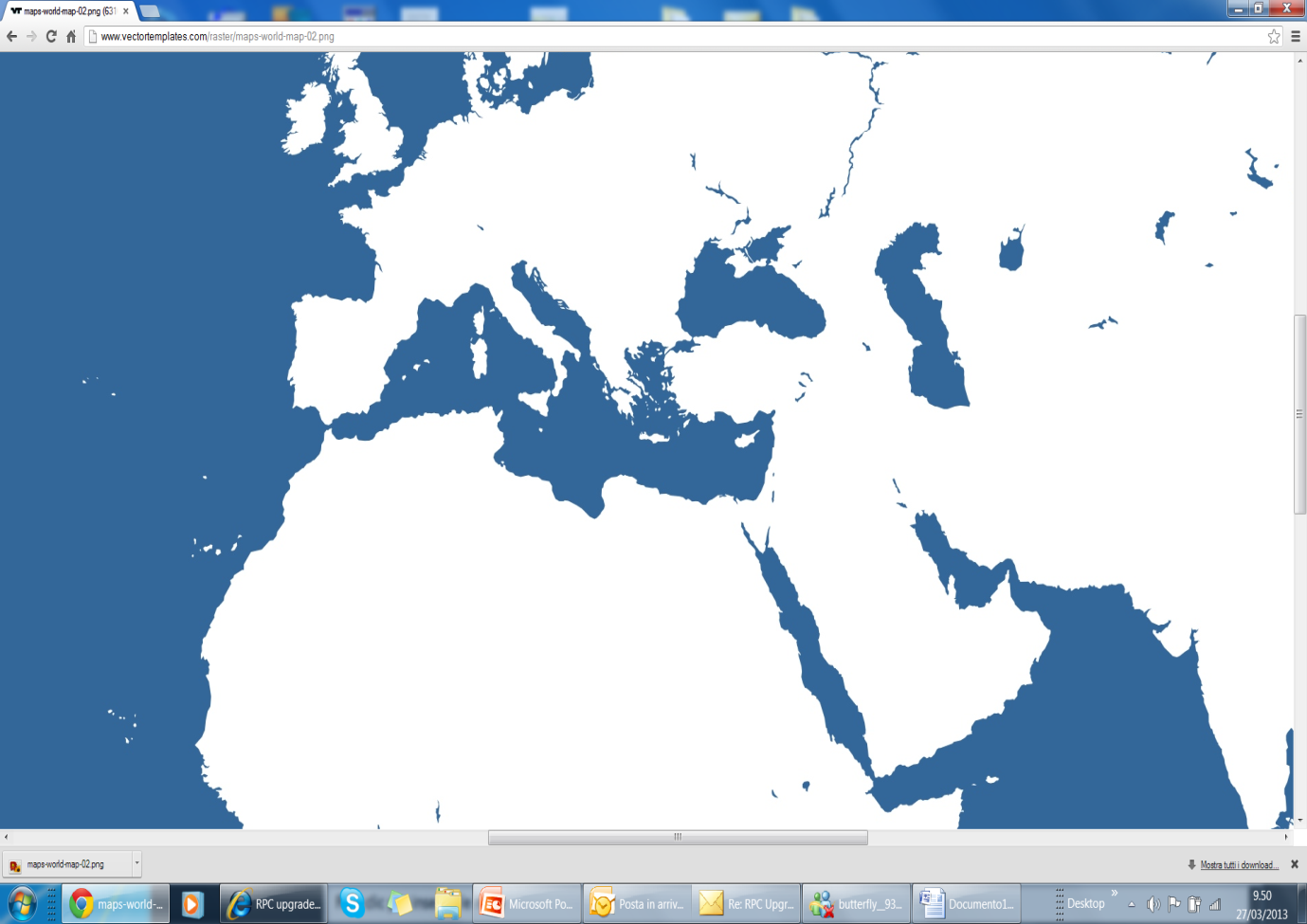 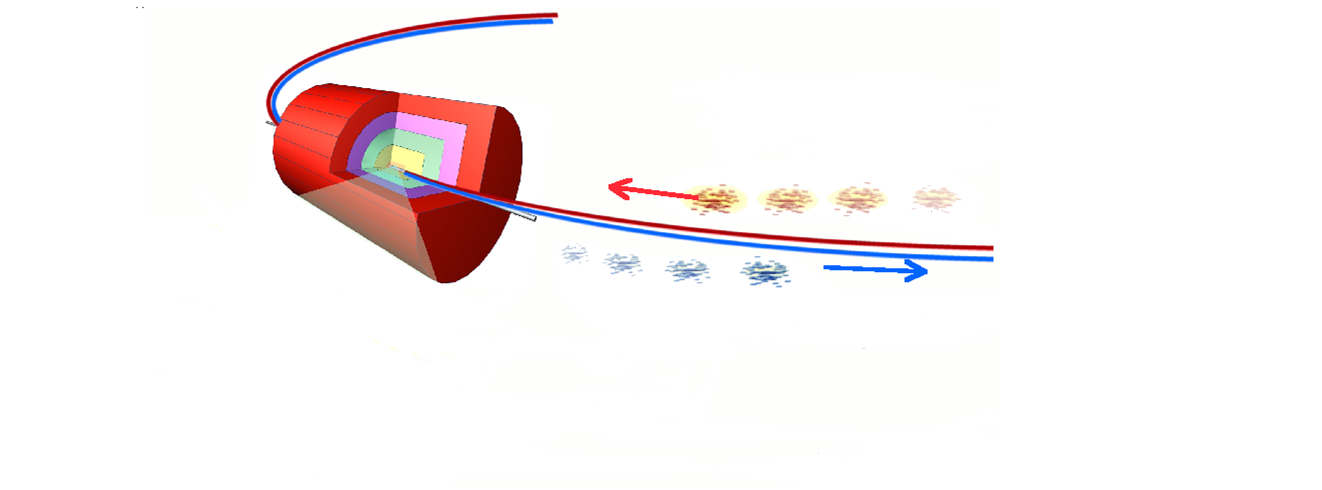 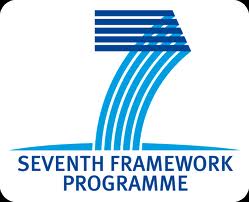 22 January 2014Starting  session09.30     Introduction  (Rectors, authorities)10.00     Welcome by the French and Italian diplomatic representatives10.30     The EENP2 project (G. Iaselli)10.45     Egypt in CMS (A.  Radi)11.00     The Higgs discovery (N.  Defilippis)11.30     Discussion on the future of High Energy Physics in Egypt	LunchSession on WP113.30     Report on WP1: status and perspectives ( N.  Defilippis)13.45     Analysis on Z’ (S. Elgammal) 14.00     Analysis of ECAL spikes (M. Eshra) 14.15     Muon system high eta upgrade (Ahmed Ali Abdelalim)14.30     Higgs to four leptons (Reham Mohamed Ali)14.45     Z' in B-L extension of SM  (Ahmed Hamed Ali Hammad)Coffey breakSession on WP315.30    Report on WP3: status and perspectives (Igor Semeniouk -Mohamed Elshamy)16.00    Status of GRID infrastructure in Egypt (Ashraf  Kasem) Session on WP416.30     Preparation of the High energy Physics school (Ludwik Dobrzynsky)Break18.00     Supervisory and Executive boardsecondments REA report preparationCollaboration agreement with RECAS collaboration23 January 2014Session on WP209.30    Report on WP2: status and perspectives (Gabriella Pugliese)10.00    Status of RPC lab in Helwan  (Yasser Assran) 10.20    Egyptian activity at P5 (Tamer El Kafrawy)10.40    Egyptian activity at the 904 RPC lab (Ahmed Ibrahim)11.00    Simulation studies (Sheerin Aly)  Coffey breakAfternoon  available for  possible discussion with the ASRT management  and/or continuation of the Supervisory and Executive board 